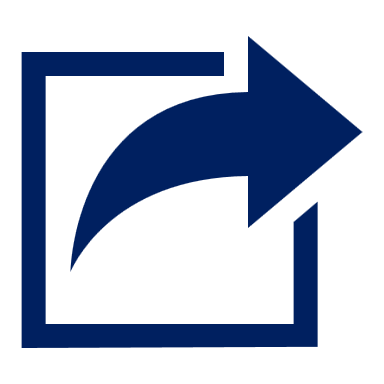 Weekly Team MeetingCurrent Client Update - MeetingsUpcoming Review Meetings with Existing Clients  Confirm all meeting preparation and client deliverablesStatus of New Accounts, Transfer-Ins and other businessUpcoming Meetings with New ClientsConfirm all meeting preparation and client deliverablesStatus of New Accounts, Transfer-Ins and other businessNew Business PipelineUpcoming Meetings with Prospective New Clients (FIT Meetings & Calls)Confirm all meeting preparation and deliverablesUpcoming Meetings with our Strategic Partners/Centers of InfluenceOther New Business OpportunitiesProgress ReportBusiness Metrics compared to Targets & GoalsThe Client Experience Client Profiling & Moments of Truth Client Birthdays & Milestones Coming UpCall RotationsOther Timely Client Touches (Thanksgiving, Annual Anchor, etc.)Upcoming Client Events Newsletter Client Feedback & Service/Operational ObservationsTeam OperationsTeam Check-In (Task Lists, Projects, etc.) Technology UpdatesUpcoming Training, Courses and ConferencesHolidays and other absencesOther Important InitiativesDocumenting Processes for the Procedure ManualClient Conversion to Paperless StatementsNew Items for Discussion